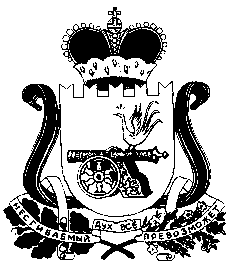 КАРДЫМОВСКИЙ РАЙОННЫЙ СОВЕТ ДЕПУТАТОВР Е Ш Е Н И Еот   22.12.2014                                            № 67В соответствии с Бюджетным кодексом Российской Федерации, в целях выравнивания финансовых поселений Кардымовского района Смоленской области по осуществлению полномочий по решению вопросов местного значения, Кардымовский районный Совет депутатов РЕШИЛ:Утвердить индексы бюджетных расходов, применяемых для расчета размера дотации из районного фонда финансовой поддержки поселений Кардымовского района Смоленской области согласно приложению.Настоящее решение вступает в законную силу со дня его подписания.Глава муниципального образования«Кардымовский район» Смоленской области                                        И.В. ГорбачевИндексы бюджетных расходов, применяемых для расчета размера дотации из районного фонда финансовой поддержки поселений Кардымовского района Смоленской областиОб утверждении индексов бюджетных расходов, применяемых для расчета размера дотации из районного фонда финансовой поддержки поселений Кардымовского района Смоленской областиУтверждено                                                                         к решениею Кардымовского районного Совета депутатов от  __.___.2014 № ___Наименование поселенияИндекс бюджетных расходовКардымовское городское поселение0,79Березкинское сельское поселение0,95Каменское сельское поселение1,06Мольковское сельское поселение1,13Нетризовское сельское поселение1,53Первомайское сельское поселение1,18Соловьевское сельское поселение1,51Тюшинское сельское поселение1,12Шокинское сельское поселение1,08